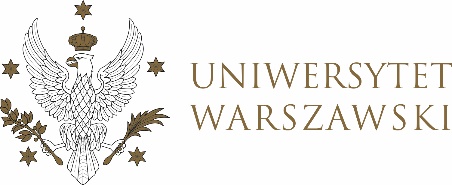 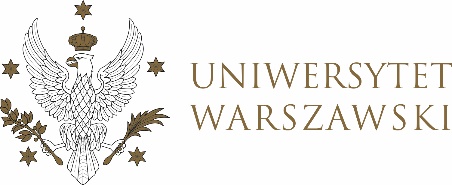 UCHWAŁA NR 4/2024RADY DYDAKTYCZNEJ DLA KIERUNKÓW STUDIÓW 
CYBERBEZPIECZEŃSTWO, BEZPIECZEŃSTWO WEWNĘTRZNE, EUROPEISTYKA – INTEGRACJA EUROPEJSKA, ORGANIZOWANIE RYNKU PRACY, POLITOLOGIA, POLITYKA KULTURALNA I ZARZĄDZANIE W KULTURZE, POLITYKA SPOŁECZNA, POLITYKA PUBLICZNA, STOSUNKI MIĘDZYNARODOWE, STUDIA EUROAZJATYCKIEz dnia 18 stycznia 2024 r.w sprawie limitów przyjęć na kierunki studiów: bezpieczeństwo wewnętrzne, cyberbezpieczeństwo, europeistyka - integracja europejska, organizowanie rynku pracy, politologia, polityka publiczna, polityka społeczna, polityka kulturalna i zarządzanie w kulturze, stosunki międzynarodowe, studia euroazjatyckie na rok akademicki 2023/2024Na podstawie § 68 ust. 2 Statutu Uniwersytetu Warszawskiego 
(Monitor UW z 2019 r. poz. 190) rada dydaktyczna postanawia, co następuje:§ 1	Rada Dydaktyczna pozytywnie opiniuje limity przyjęć na kierunki studiów 
w rekrutacji na rok akademicki 2024/2025 zgodnie z załącznikiem do uchwały.§ 2Uchwała wchodzi w życie z dniem podjęcia.Przewodniczący rady dydaktycznej: M. RaśZałącznik nr 1z dnia 18 styczni 2024 r. do uchwały nr 4/2024 Rady Dydaktycznej dla kierunkówCyberbezpieczeństwo, Bezpieczeństwo wewnętrzne, Europeistyka – integracja europejska,Organizowanie rynku pracy, Politologia, Polityka społeczna, Polityka Publiczna, Polityka Kulturalna i Zarządzenia Kulturą  Stosunki międzynarodowe,Studia euroazjatyckieKierunek studiów: bezpieczeństwo wewnętrznePoziom kształcenia: pierwszego stopniaProfil kształcenia: praktycznyForma studiów: stacjonarneCzas trwania: 3 lata Kierunek studiów: bezpieczeństwo wewnętrznePoziom kształcenia: pierwszego stopniaProfil kształcenia: praktycznyForma studiów: niestacjonarne (zaoczne)Czas trwania: 3 lata Kierunek studiów: europeistyka – integracja europejskaPoziom kształcenia: pierwszego stopnia Profil kształcenia: praktycznyForma studiów: stacjonarne Czas trwania: 3 lataKierunek studiów: organizowanie rynku pracyPoziom kształcenia: pierwszego stopniaProfil kształcenia: praktycznyForma studiów: stacjonarneCzas trwania: 3 lata Kierunek studiów: politologiaPoziom kształcenia: pierwszego stopniaProfil kształcenia: ogólnoakademickiForma studiów: stacjonarneCzas trwania: 3 lata Kierunek studiów: politologiaPoziom kształcenia: pierwszego stopniaProfil kształcenia: ogólnoakademickiForma studiów: niestacjonarne (zaoczne)Czas trwania: 3 lata Kierunek studiów: polityka społecznaPoziom kształcenia: pierwszego stopniaProfil kształcenia: ogólnoakademickiForma studiów: stacjonarneCzas trwania: 3 lata Kierunek studiów: stosunki międzynarodowePoziom kształcenia: pierwszego stopniaProfil kształcenia: ogólnoakademickiForma studiów: stacjonarneCzas trwania: 3 lata Kierunek studiów: bezpieczeństwo wewnętrznePoziom kształcenia: drugiego stopniaProfil kształcenia: ogólnoakademickiForma studiów: stacjonarneCzas trwania: 2 lata Kierunek studiów: bezpieczeństwo wewnętrznePoziom kształcenia: drugiego stopniaProfil kształcenia: ogólnoakademickiForma studiów: niestacjonarne (zaoczne)Czas trwania: 2 lata Kierunek studiów: cyberbezpieczeństwoPoziom kształcenia: drugiego stopniaProfil kształcenia: ogólnoakademickiForma studiów: stacjonarneCzas trwania: 2 lataKierunek studiów: organizowanie rynku pracyPoziom kształcenia: drugiego stopniaProfil kształcenia: ogólnoakademickiForma studiów: stacjonarneCzas trwania: 2 lataKierunek studiów: politologiaPoziom kształcenia: drugiego stopniaProfil kształcenia: ogólnoakademickiForma studiów: stacjonarneCzas trwania: 2 lata Kierunek studiów: politologiaPoziom kształcenia: drugiego stopniaProfil kształcenia: ogólnoakademickiForma studiów: niestacjonarne (zaoczne)Czas trwania: 2 lata Kierunek studiów: polityka kulturalna i zarządzanie w kulturzePoziom kształcenia: drugiego stopniaProfil kształcenia: ogólnoakademickiForma studiów: stacjonarneCzas trwania: 2 lataKierunek studiów: polityka publicznaPoziom kształcenia: drugiego stopniaProfil kształcenia: ogólnoakademickiForma studiów: stacjonarneCzas trwania: 2 lataKierunek studiów: stosunki międzynarodowe Poziom kształcenia: drugiego stopniaProfil kształcenia: ogólnoakademickiForma studiów: stacjonarneCzas trwania: 2 lata Kierunek studiów: studia euroazjatyckiePoziom kształcenia: drugiego stopniaProfil kształcenia: ogólnoakademickiForma studiów: stacjonarneCzas trwania: 2 lata Rodzaj limituWysokość limituRekrutacja otwarta 90Przeniesienia2Minimalna liczba osób przyjętych konieczna do uruchomienia studiów25Rodzaj limituWysokość limituRekrutacja otwarta 60Przeniesienia2Minimalna liczba osób przyjętych konieczna do uruchomienia studiów20Rodzaj limituWysokość limituRekrutacja otwarta 60Przeniesienia1Minimalna liczba osób przyjętych konieczna do uruchomienia studiów30Rodzaj limituWysokość limituRekrutacja otwarta 95Przeniesienia1Minimalna liczba osób przyjętych konieczna do uruchomienia studiów30Rodzaj limituWysokość limituRekrutacja otwarta 120Przeniesienia2Minimalna liczba osób przyjętych konieczna do uruchomienia studiów25Rodzaj limituWysokość limituRekrutacja otwarta 55Przeniesienia2Minimalna liczba osób przyjętych konieczna do uruchomienia studiów20Rodzaj limituWysokość limituRekrutacja otwarta 90Przeniesienia1Minimalna liczba osób przyjętych konieczna do uruchomienia studiów30Rodzaj limituWysokość limituRekrutacja otwarta 160Przeniesienia3Minimalna liczba osób przyjętych konieczna do uruchomienia studiów25 Rodzaj limituWysokość limituRekrutacja otwarta 70Przeniesienia2Minimalna liczba osób przyjętych konieczna do uruchomienia studiów25Rodzaj limituWysokość limituRekrutacja otwarta 60Przeniesienia2Minimalna liczba osób przyjętych konieczna do uruchomienia studiów20Rodzaj limituWysokość limituRekrutacja otwarta 30Przeniesienia0Minimalna liczba osób przyjętych konieczna do uruchomienia studiów15Rodzaj limituWysokość limituRekrutacja otwarta 30Przeniesienia0Minimalna liczba osób przyjętych konieczna do uruchomienia studiów15Rodzaj limituWysokość limituRekrutacja otwarta 60Przeniesienia2Minimalna liczba osób przyjętych konieczna do uruchomienia studiów12Rodzaj limituWysokość limituRekrutacja otwarta 60Przeniesienia2Minimalna liczba osób przyjętych konieczna do uruchomienia studiów20Rodzaj limituWysokość limituRekrutacja otwarta 40Przeniesienia0Minimalna liczba osób przyjętych konieczna do uruchomienia studiów15Rodzaj limituWysokość limituRekrutacja otwarta 30Przeniesienia0Minimalna liczba osób przyjętych konieczna do uruchomienia studiów12Rodzaj limituWysokość limituRekrutacja otwarta 135Przeniesienia3Minimalna liczba osób przyjętych konieczna do uruchomienia studiów25Rodzaj limituWysokość limituRekrutacja otwarta 20Przeniesienia2Minimalna liczba osób przyjętych konieczna do uruchomienia studiów12